KONKURS PLASTYCZNY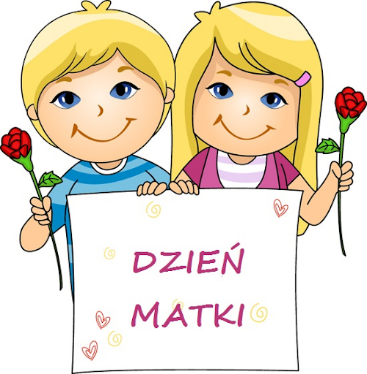      dla dzieci z klas I – III Szkoły Podstawowej w Klonowejpt. „Portret mojej Mamy”Celem konkursu jest rozwijanie kreatywności dzieci przez poszukiwanie różnorodnych rozwiązań plastycznych.Zadaniem uczestników konkursu jest samodzielne wykonanie pracy plastycznej przedstawiającej portret Mamy.- format pracy A4- praca płaska- technika dowolnaTermin przesyłania zdjęcia wykonanej pracy: 25 maja 2020r.        na adres email: cichoszmaria123@gmail. comNa zwycięzców czekają nagrody.Lista laureatów konkursu zostanie ogłoszona na stronie szkoły.OrganizatorzyMaria CichoszDorota Pychyńska